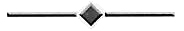 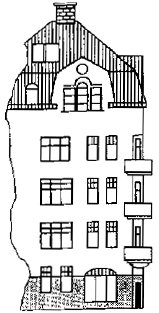 T R I P O L I SBOSTADSRÄTTSFÖRENINGEN TRIPOLISÅrets föreningsstämmaÅrets föreningsstämma kommer att hållas den 21 april 2010 i Vaksalaskolans matsal. Stämman föregås av ett informationsmöte som börjar 19.00. Stämman börjar 20.00.Välkomna!VindsfönsterFör närvarande pågår arbete med att spärra takfönster i vindsvåningarna till följd av de olyckor som inträffade under hösten.RadonmätningStyrelsen uppmanar alla de som ännu inte skickat in sina mätdosor att snarast göra detta så resultatet av mätningarna kan sammanställas.CykelrensningEnligt tidigare information till alla medlemmar kommer de cyklar som förvaras i cykelställ och i gemensamma cykelförråd i källaren och inte är i brukbart skick eller inte har någon ägare angiven, att rensas bort. Detta sker helgen 17-18 april. De flesta cyklarna i källaren har nu märkts upp med namn. Du som ännu inte gjort det ombeds göra det omgående. Alla som vill behålla gamla oanvändbara cyklar påminns om att de måste förvars i det egna förrådet. De utrensade ”cykelvraken” kommer att placeras på gården till och med mitten av vecka 16, då de kommer att forslas bort.Ny hemsidaÅrsredovisningen och kallelsen till förenings-stämman finns nu upplagda på hemsidan.Styrelsen tar gärna emot era synpunkter på innehållet på hemsidan och hur vi kan göra den ännu bättre.2010 års överlåtelse och pant-sättningsavgifterFör 2010 gäller följande avgifter för överlåtelse eller pantsättning. Inom parentes 2009 års avgifter.Avgifterna följer utvecklingen av prisbasbeloppet. TrädgårdenSnart är det dags att göra trädgården fin inför våren. Kommande trädgårdsdagar blir 18 och 24 april. Alla är välkomna att hjälpa till.Container på parkeringenNästa tillfälle då föreningen kommer att ha container på lastplatsen vid parkeringen är 24-25 april.GrovsoprummetFortfarande ställs diverse grovsopor ner i grovsoprummet. Vänligen respektera att grovsopor får du själv köra till återvinnings-centralen på Spikgatan.Ni som har ställt ner spisar, diskmaskiner och TV-bänk, se till att bära upp och slänga dessa i containern den 24-25 april. Vi andra har ingen lust att släpa på era grovsopor.ParkeringenParkeringen kommer inom kort att sopas och rensas på grus. Du som vill ha en ren p-plats får sopa ut gruset på körbanan. Piasavakvastar kommer att finnas tillgängliga i soprummet i källaren. Vänligen gör detta snarast möjligt.Uppsala i april 2010Styrelsen för Brf Tripolis